Муниципальное бюджетное общеобразовательное учреждение«Гальбштадтская средняя общеобразовательная школа«Красноармейская ООШ»- филиал МБОУ «Гальбштадтская СОШ»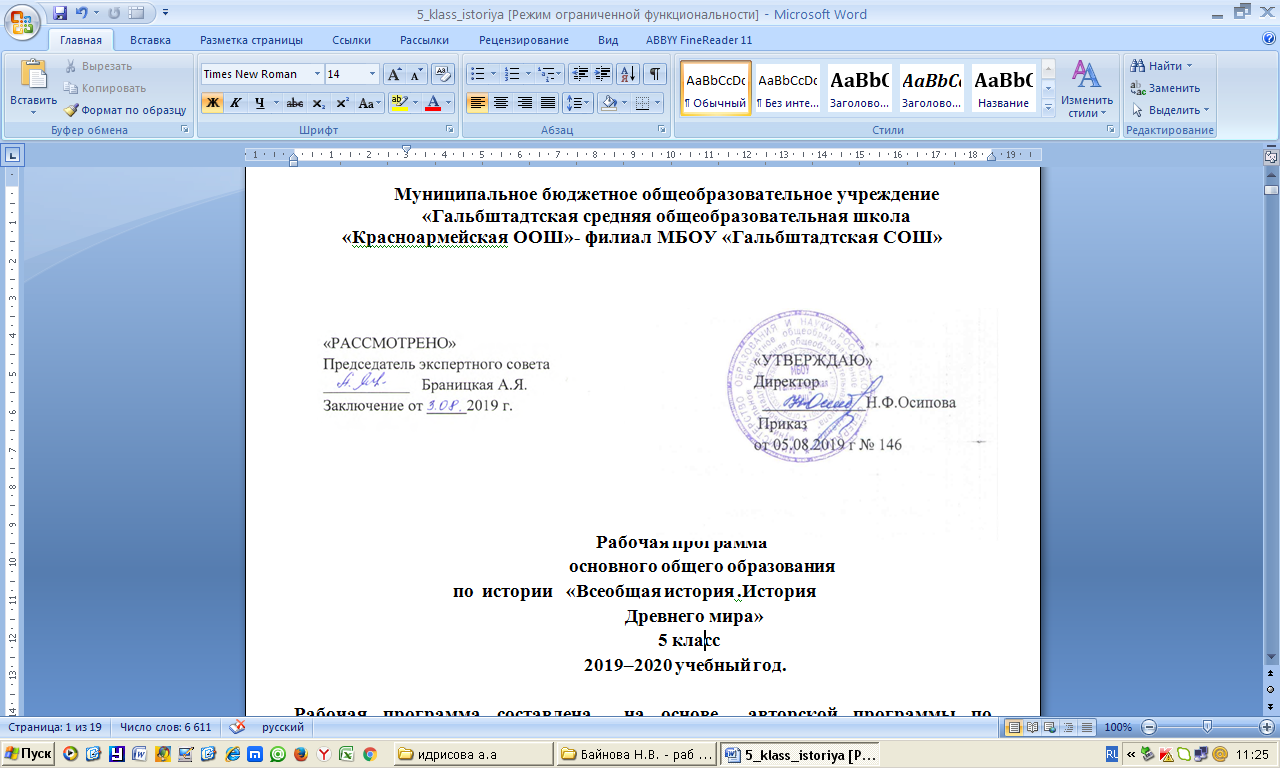                                   Рабочая адаптированная  программа                            для обучающихся с умственной отсталостью                                 ( интеллектуальными нарушениями)                                                по природоведению                                                                                                                                       5 класс                                                     2019–2020 учебный год. Рабочая программа составлена  на основе  авторской программы специальных (коррекционных) образовательных  учреждений  VIII                           вида, под редакцией  В.В.Воронковой.Программу составила 
Байнова Н.В.,  учитель  географии, биологии, истории первой квалификационной категории                                                п. Красноармейский.2019г.ПОЯСНИТЕЛЬНАЯ ЗАПИСКА.Цель курса:усвоение и обобщение знаний обучающихся об окружающем мире, полученных при ознакомлении с предметами и явлениями, встречающимися в окружающей действительности, способствующих в дальнейшем лучшему усвоению элементарных естествоведческих, биологических, географических и исторических знаний.Задачи курса:1. Сообщение учащимся знаний об основных элементах неживой и живой природы: воде, воздухе, полезных ископаемых и почве; о строении и жизни растений, животных и человека.2. Формирование правильного понимания и отношения к природным явлениям.3. Овладения учащимися умений наблюдать, различать, сравнивать и применять усвоенные знания в повседневной жизни.4. Развитие навыков и умений самостоятельно работать с учебником, наглядным и раздаточным материалом.5. Воспитание бережного отношения к природе, растениям и животным.6. Воспитание умения видеть красивое в природе, в животных, в человеке.7. Формирование здорового образа жизни.8. Привитие уважения к людям труда, воспитание добросовестного отношения к труду.9. Воспитание положительных качеств, таких как, честность, сострадание, настойчивость, отзывчивость, самостоятельность.Коррекционно-развивающие задачи по природоведению:1. Корректировать и развивать умения наблюдать, видеть и слышать, сравнивать и обобщать, устанавливать простейшие причинно-следственные связи в природе и взаимозависимость природных явлений.2. Корректировать познавательную возможность и интересы.3. Формировать элементарные представления об окружающем мире; о живой и неживой природе; о сезонных изменениях; о жизни животных и растений; о человеке в природе; основных правилах охраны природы.4. Воспитывать эстетические чувства, бережное отношение к природе через экскурсии, беседы.5. Познакомить с расположением РФ на географической карте; ее столицей, особенностями, с занятиями населения, с ее природой и природными богатствами.На основе изучения предмета природоведения  пятиклассники должны учиться наблюдать, видеть и слышать, сравнивать и обобщать, устанавливать несложные причинно-следственные связи в природе и взаимозависимость природных явлений. Такая деятельность учащихся имеет непосредственно большое значение для коррекции недостатков психофизического развития умственно отсталых школьников, их познавательных возможностей и интересов.   Природоведческие знания помогут учащимся лучше понимать отношение человека к природе, эстетически воспринимать и любить ее, по возможности уметь беречь и стремиться охранять. Это обусловит значительную воспитательную роль природоведения, а в дальнейшем - естествознания и географии. Коррекционная направленность обучения осуществляется за счет использования коррекционно-развивающих упражнений, игр, увеличение количества тренировочных упражнений, преподавания материала небольшими дозами с постепенным его усложнением за счет использования занимательных форм, увеличения количества иллюстрируемого материала. Рабочая программа составлена с учетом особенностей познавательной деятельности учащихся, уровня их общего и речевого развития, подготовки к усвоению учебного материала, специфических отклонений в развитии, требующих индивидуальной или групповой коррекции; составлена на основе: на основе программы Т.М Лифановой из сборника «Программа специальных (коррекционных) образовательных учреждений 8 вида 5-9 класс под редакцией В. В. Воронковой. М. гуманитарный изд. центр ВЛАДОС,2012гИсходными документами для составления рабочей программы учебного курса являются:примерные программы, созданные на основе федерального компонента государственного образовательного стандарта Учебник Т.М.Лифанова, Е.Н. Соломина. Природоведение.5 класс: учебник для образоват. организаций, реализующих адапт. основные общеобраз. программы. – М.: Просвещение, 2019г. Рабочая программа разработана на основе Программы основного общего образования. Биология. 5 - 9 классы. Авторы Н. И. Сонин, В. Б. Захаров. Концентрический курс. Москва, Дрофа, 2016 г., реализуется в учебниках биологии и учебно-методических пособиях, созданных коллективом авторов под руководством Н. И. Сонина. Рабочая программа учебного курса по   природоведению для 5 класса разработана на основе: - Федеральный перечень учебников, рекомендуемых к использованию при реализации имеющих государственную аккредитацию образовательных программ начального общего, основного общего, среднего общего образования (утв. приказом Министерства образования и науки РФ от 31 марта 2014 г. № 253) с изменениями. - Основная образовательная программа основного общего образования муниципального бюджетного общеобразовательного учреждения «Красноармейская ООШ»- филиал  МБОУ «Гальбштадтская СОШ» Немецкого национального района Алтайского края (утв. приказом директора МБОУ «Гальбштадтская СОШ» от 05. августа 2019. № 146  ) - Учебный план основного общего образования 2019-2020 учебный год (утв. приказом директора МБОУ «Гальбштадтская СОШ»  от 05 августа  2019 г. №146)- Календарный учебный график МБОУ «Красноармейская ООШ»-филиал МБОУ «Гальбштадтская СОШ» на 2019-2020 учебный год (утв. приказом директора МБОУ «Гальбштадтская СОШ» от  05 августа 2019г. №_146) - Положение о рабочей программе учебных предметов, направленных на достижение образовательных результатов в соответствии с требованиями ФГОС и ФкГОС (утв. приказом директора МБОУ «Гальбштадтская СОШ» от 01.08.2018. №193)Методические материалы Программы специальных (коррекционных) образовательных организаций VIII вида: 5-9 кл: В 2 сб. /Под ред. В.В. Воронковой. –М: Издательство ВЛАДОС, 2018.Форма промежуточного контроля знаний обучающихся: практические  работы по основным разделам курса географии, выборочное оценивание, взаимоконтроль.Форма промежуточной аттестации: итоговая контрольная работа. Резервное время, предусмотренное авторской программой, отведено на подготовку к итоговой контрольной работеПланируемые результаты изучения предметаЛичностные:- осознание себя как члена общества;- эмоционально-ценностное отношение к окружающей среде, необходимости её сохранения и рационального использования;- патриотизм, любовь к своей местности, своему региону, своей стране;- уважение к истории, культуре, национальным особенностям, толерантностьПредметные:Достаточный уровеньУчащиеся должны уметь:- называть конкретные предметы и явления в окружающей действительности, давать им обобщенные названия; устанавливать простейшие связи между обитателями природы (растениями и животными, растениями и человеком, животными и человеком) и природными явлениями;- связно пояснить проведенные наблюдения, самостоятельно делать выводы на основании наблюдений и результатов труда;- выполнять рекомендуемые практические работы;- соблюдать правила личной гигиены, правильной осанки, безопасности труда;- соблюдать правила поведения в природе (на экскурсиях): не шуметь, не беспокоить птиц и других животных, не ловить их и не губить растения.Учащиеся должны знать:- обобщенные и конкретные названия предметов и явлений природы, их основные свойства; что общего и в чем различие неживой и живой природы;- расположение Российской Федерации на географической карте (ее столицы); каковы ее особенности; чем занимается население страны (хозяйство); каковы ее природные богатства (леса, луга, реки, моря, полезные ископаемые);- основные правила охраны природы и необходимость бережного отношения к ней;- основные отделы тела человека, значение его наружных и внутренних органов, их взаимосвязь. Минимальный уровеньУчащиеся должны уметь:- называть конкретные предметы и явления в окружающей действительности, давать им обобщенные названия;- выполнять рекомендуемые практические работы;- соблюдать правила личной гигиены, правильной осанки, безопасности труда;- соблюдать правила поведения в природе (на экскурсиях): не шуметь, не беспокоить птиц и других животных, не ловить их и не губить растения.Учащиеся должны знать:- обобщенные и конкретные названия предметов и явлений природы, их основные свойства; что общего и в чем различие неживой и живой природы;- расположение Российской Федерации на географической карте (ее столицы);- основные правила охраны природы и необходимость бережного отношения к ней;- основные отделы тела человека значение его наружных и внутренних органов.                                           СОДЕРЖАНИЕ УЧЕБНОГО КУРСА Природоведение — это новый учебный предмет, который изучают в 5 классе. Он является обобщением знаний учащихся об окружающем мире, полученных в младших классах. В то же время, это подготовка учащихся к дальнейшему усвоению знаний по естествознанию и географии в 6-9 классах.В процессе изучения окружающего мира, природы у учащихся формируются и систематизируются представления о: живой и неживой природе; сезонных изменениях в ней; жизни растений и животных; строении организма человека и т.д.Дети учатся наблюдать, видеть и слышать, сравнивать и обобщать, устанавливать несложные причинно-следственные связи и взаимозависимость природных явлений. Эта деятельность учащихся играет важную роль в работе по коррекции недостатков умственного и психофизического развития, их познавательных интересов.Знания о природе помогают детям видеть прекрасное в ней, воспитывают отношение к ней, стремление беречь и охранять природу.Природоведение как учебный предмет включает следующие разделы: Земля — планета солнечной системы. Сезонные изменения в природе. Наша страна. Природа нашей Родины. Человек. Охрана здоровья. Экология. Охрана природы. Труд на пришкольном участке. Экскурсии и практические работы. Вселенная .Земля — планета солнечной системыНебесные тела. Солнце — раскаленное небесное тело (звезда). Солнце — источник тепла и света на земле. Планеты солнечной системы. Освоение космоса людьми. Первый полет человека в космос.Сезонные изменения в природеПогода. Явления природы.Смена времен года. Высота Солнца и продолжительность дня в разное время года. Осень. Зима. Весна. Лето. Признаки времени года. Изменения в жизни растений и животных. Особенности жизни и трудовой деятельности человека.Наша странаРоссийская Федерация (расположение на географической карте). Москва -столица нашей Родины. (Достопримечательности: музеи, театры, исторические и культурные памятники, центральные улицы. Транспорт в Москве.)Многонациональное население России. Города нашей Родины. Средства сообщения между городами (транспорт: железнодорожный, воздушный, водный, автомобильный).Дом, в котором я живу: моя школа, мой дом (полный адрес).Природа нашей РодиныНеживая природа. (Использование физической карты.)Разнообразив поверхности (рельеф): равнины, горы, овраги, холмы. Почвы: песчаная, глинистая, черноземная; плодородная, неплодородная.Вода в природе, реки, озера, болота, ручьи, родники; моря, океаны. Свойства воды. Значение воды д ля жизни человека Вода и пар, снег и ледВоздух. Воздух вокруг нас, значение воздуха. Ветер — движение воздуха. Температура воздуха, Знакомство с термометрами. Измерение температуры воздуха, воды, своего тела.Полезные ископаемые: песок, глина, торф, каменный уголь, мел, гранит, мрамор, нефть, газ, каменная соль. Внешний вид, свойства (твердость, сыпучесть, газообразное состояние). Использование человеком.Живая природа.Растения и животные экологических систем.ЛесРастения, грибы леса.Хвойные деревья: ель, сосна, лиственница.Кустарники: калина, шиповник, можжевельник, малина и др.Кустарнички: брусника, черника.Травы: ландыши, земляника, ветреница, кислица, мать-и-мачеха и др.Грибы: съедобные и несъедобные.Животные леса. Звери (медведь, волк, лиса, заяц, белка, лось, барсук, кабан и др.). Птицы (кукушка, дятел, синица, соловей и др.). Насекомые (жуки, бабочки, муравьи, комары, мухи и др.).Сад. Огород. ПолеРастения сада. Плодовые деревья: яблоня, груша, вишня, слива, черешня и др. Ягодные кустарники: крыжовник, смородина, малина. Декоративные растения: весенние (тюльпаны, нарциссы), летние (пионы, гладиолусы, розы), осенние (астры, хризантемы).Животные сада: птицы, насекомые, земноводные (лягушки, жабы).Сезонные работы в саду.Растения огорода: овощи (картофель, капуста, морковь, свекла, помидор, огурец, кабачок, горох и др.); зеленые культуры (лук, чеснок, укроп, петрушка, салат и др.).Животные огорода. Помощники огородных растений (птицы, дождевые черви, жуки, жабы, лягушки); вредители (гусеницы бабочек и личинки жуков, кроты, мыши).Растения поля: зерновые культуры (рожь, пшеница, ячмень, овес, кукуруза и др.).Животные — вредители полей: суслик, полевая мышь, хомяк, некоторые насекомые и их личинки.Растения луга. Травы: клевер, колокольчик, нивяник, мятлик, тимофеевка и др.Животные луга: насекомые (бабочки, жуки и др.), птицы, звери (крот, полевка и др.).Использование лугов как пастбищ и для сенокосов.БолотоРастения болота: травы, мхи, багульник, ягодные растения (клюква, морошка).Животные болота: птицы, лягушки, насекомые.ВодоемыРастения водоемов: водоросли и цветковые (кувшинка, кубышка, рогоз и др.).Животные пресных водоемов (рек, озер, ручьев): рыбы, раки, улитки, жуки.Животные морей и океанов: рыбы, киты, крабы, креветки, тюлени, моржи и др.Человек. Охрана здоровьяОрганизм человека. Строение тела человека: туловище, верхние и нижние конечности, голова. Органы чувств. Волосяной покров. Кожа. Уход за своим организмом. Соблюдение гигиены.Внутренние органы: головной и спинной мозг, сердце, легкие, желудок, кишечник, печень, почки, мышцы, скелет (позвоночник, череп, конечности).Значение правильной осанки для здоровья человека. Правильные питание и дыхание.Предупреждение заболеваний (желудочно-кишечных, простудных, инфекционных).Болезни цивилизации (желудочно-кишечные, сердечно-сосудистые заболевания, гепатит и др.). Меры профилактики.Вредное влияние никотина, алкоголя, наркотиков на здоровье человека.Занятия физкультурой и спортом — залог здоровья.Экология. Охрана природыЧто такое экология?Охрана природы. Чистота воздуха, почвы, водоемов. Охрана лесов, лугов, растительного и животного мира. Растения и животные, занесенные в «Красную книгу». Экологические катастрофы.Правила поведения человека в городе, сельской местности и на природе.Труд на пришкольном участке и в школеПосев и посадка растений. Уход за растениями: полив, прополка.Комнатные растения (уход за ними). Ведение дневников наблюдений.Повторение пройденногоЗакрепление знаний на практике.Экскурсии, наблюдения и практические работы по темам.Ежедневные наблюдения за погодой. Систематические наблюдения за сезонными изменениями в природе. Экскурсии в природу для проведения этих наблюдений (1 раз в месяц). Ведение сезонного календаря природы и труда.Экскурсии для ознакомления с окружающей местностью, с особенностями ее поверхности, с водоемами. Экскурсии в сад, лес (или парк), к строительным объектам (или почвенным обнажениям), в местный краеведческий музей.	КАЛЕНДАРНО-ТЕМАТИЧЕСКИЙ ПЛАНСправка о соответствии календарно-  тематического плана учебного                                                    курса ( предмета) УМК                                     Основное общее образование№                                  ТемаКол-вочасов         Дата                                                       Введение (2ч)                                                       Введение (2ч)                                                       Введение (2ч)                                                       Введение (2ч)1.Что такое природоведение?103.09.19.2.Предметы и явления неживой и живой природы.106.09.19.                                                      Вселенная (7ч)                                                      Вселенная (7ч)                                                      Вселенная (7ч)                                                      Вселенная (7ч)3.Небесные тела: планеты, звезды.110.09.19.4.Солнечная система.  Солнце.113.09.19.5.Исследование космоса. Спутники. Космические корабли.117.09.19.6.Полеты в космос.120.09.19.7.Смена дня и ночи.124.09.19.8.Смена времен года. Сезонные изменения в природе.127.09.19.9Обобщающий урок по теме « Вселенная»01.10.19.                                                         Наш дом – Земля (44ч)                                                         Наш дом – Земля (44ч)                                                         Наш дом – Земля (44ч)                                                         Наш дом – Земля (44ч)                                                                   Воздух (10ч)                                                                   Воздух (10ч)                                                                   Воздух (10ч)                                                                   Воздух (10ч)10.Планета Земля. Оболочки Земли.104.10.19.11.Воздух. Значение воздуха для жизни на Земле.108.10.19.12.Свойства воздуха.111.10.19.13.Давление и движение воздуха.115.10.19.14.Температура воздуха. Термометр.118.10.19.15.Движение воздуха в природе. Ветер.122.10.19.16.Состав воздуха. Кислород, его значение и применение.125.10.19.17.Состав воздуха. Углекислый газ и азот.105.11.19.18.Охрана воздуха.08.11.19.19.Обобщающий урок по теме «Значение воздуха для жизни на Земле и его охрана»112.11.19.                                                    Полезные  ископаемые (15ч)                                                    Полезные  ископаемые (15ч)                                                    Полезные  ископаемые (15ч)                                                    Полезные  ископаемые (15ч)20.Полезные ископаемые. Виды полезных ископаемых.Их значение, способы добычи.115.11.19.21.Гранит. Известняк.119.11.19.22.Песок. Глина.122.11.19.23.Горючие полезные ископаемые. Торф.126.11.19.24.Каменный уголь. 129.11.19.25.Добыча и  использование каменного угля.103.12.19.26.Нефть: внешний вид и свойства.106.12.19.27.Добыча и использование нефти110.12.19.28.Природный газ. Добыча, использование. Правила обращения с газом в быту.113.12.19.29Практическая работа №1 «Виды полезных ископаемых.117.12.19.                    Полезные ископаемые, используемые для получения  металлов.                    Полезные ископаемые, используемые для получения  металлов.                    Полезные ископаемые, используемые для получения  металлов.                    Полезные ископаемые, используемые для получения  металлов.30.Черные металлы. Сталь. Чугун.120.12.19.31.Цветные металлы.124.12.19.32.Благородные ( драгоценные) металлы.127.12.19.33.Охрана полезных ископаемых.114.01.20.34.Контрольная работа№1  по теме  «Полезные ископаемые»117.01.20.                                                              Вода (15ч)                                                              Вода (15ч)                                                              Вода (15ч)                                                              Вода (15ч)35.Вода в природе. Роль воды в питании живых организмов.121.01.20.36.Свойства воды.124.01.20.37.Растворимые и нерастворимые  вещества. Питьевая вода.128.01.20.38.Прозрачная и мутная  вода. Очистка мутной воды.131.01.20.39.Три состояния воды. Температура воды и ее  измерение.104.02.20.40.Расширение воды при нагревании и сжатие при охлаждении, расширение при замерзании.107.02.20.41.Лабораторная работа №1 «Свойства  воды»111.02.20.42.Работа воды  в природе.114.02.20.43.Значение воды в природе. Использование воды в быту, промышленности и сельском хозяйстве.118.02.20.44.Вода в природе.121.02.20.45.Воды суши: ручьи, реки.125.02.20.46.Воды суши: озера, болота, пруды, водохранилища.128.02.20.47.Моря и океаны.103.03.20.48.Охрана воды.106.03.20.49.Контрольная работа  №2 по теме « Вода в природе»110.03.20.                                               Поверхность суши. Почва.(7ч)                                               Поверхность суши. Почва.(7ч)                                               Поверхность суши. Почва.(7ч)                                               Поверхность суши. Почва.(7ч)50.Формы поверхности суши: равнины, холмы, овраги.113.03.20.51.Горы.117.03.20.52.Почва- верхний слой Земли. Состав почвы.120.03.20.53.Разнообразие почв.131.03.20.54.Основное свойство почвы- плодородие. Обработка почвы.103.04.20.55.Охрана почвы.107.04.20.56.Обобщающий урок  по теме « Почва»110.04.20.                                   Есть на Земле страна Россия. (14ч)                                   Есть на Земле страна Россия. (14ч)                                   Есть на Земле страна Россия. (14ч)                                   Есть на Земле страна Россия. (14ч)57.Место России на земном шаре. Знакомство с картой.114.04.20.58.Моря и океаны, омывающие берега России.117.04.20.59.Равнины и горы на территории нашей страны.121.04.20.60.Реки и озера России.124.04.2061.Москва- столица России128.04.20.62.Санкт- Петербург108.05.20.63.Города золотого кольца России: Ярославль, Владимир.112.05.20.64-65.1.Нижний Новгород, Казань, Волгоград.115.05.20.64-65.2.Новосибирск, Владивосток.115.05.20.66.-671.Население нашей страны119.05.2066.-672.Алтайский край- жемчужина Сибири.119.05.2068.Обобщающий урок по теме «Есть на Земле страна Россия.»  122.05.20.69.Годовая контрольная работа №3 по теме «Живая и неживая природа»126.05.20.70.Экскурсия на водоем села129.05.20.класспредмет КТП на основеучитель5Природоведение. (ОВЗ)1.Программы специальных (коррекционных) образовательных организаций VIII вида: 5-9 кл: В 2 сб. /Под ред. В.В. Воронковой. –М: Издательство ВЛАДОС, 2018.Байнова Н.В.